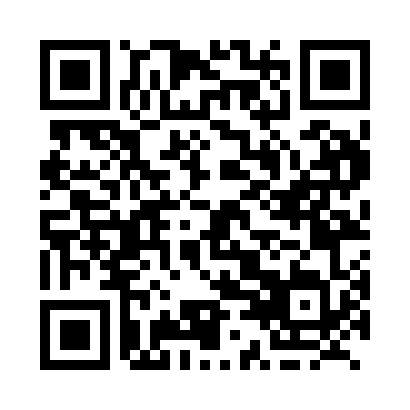 Prayer times for Crooked Lake, Nova Scotia, CanadaWed 1 May 2024 - Fri 31 May 2024High Latitude Method: Angle Based RulePrayer Calculation Method: Islamic Society of North AmericaAsar Calculation Method: HanafiPrayer times provided by https://www.salahtimes.comDateDayFajrSunriseDhuhrAsrMaghribIsha1Wed4:336:071:156:168:249:592Thu4:316:051:156:168:2510:003Fri4:296:041:156:178:2710:024Sat4:276:031:156:188:2810:045Sun4:256:011:156:188:2910:066Mon4:236:001:156:198:3010:077Tue4:215:591:156:208:3210:098Wed4:195:571:156:218:3310:119Thu4:175:561:156:218:3410:1310Fri4:165:551:156:228:3510:1411Sat4:145:531:156:238:3610:1612Sun4:125:521:156:238:3710:1813Mon4:105:511:156:248:3910:2014Tue4:095:501:156:258:4010:2115Wed4:075:491:156:258:4110:2316Thu4:055:481:156:268:4210:2517Fri4:045:471:156:278:4310:2718Sat4:025:461:156:278:4410:2819Sun4:005:451:156:288:4510:3020Mon3:595:441:156:298:4610:3221Tue3:575:431:156:298:4710:3322Wed3:565:421:156:308:4910:3523Thu3:545:411:156:318:5010:3624Fri3:535:401:156:318:5110:3825Sat3:525:391:156:328:5210:3926Sun3:505:391:156:328:5210:4127Mon3:495:381:156:338:5310:4228Tue3:485:371:166:338:5410:4429Wed3:475:371:166:348:5510:4530Thu3:465:361:166:358:5610:4731Fri3:455:351:166:358:5710:48